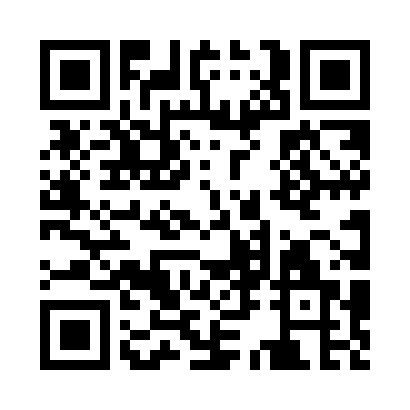 Prayer times for Yantus, West Virginia, USAMon 1 Jul 2024 - Wed 31 Jul 2024High Latitude Method: Angle Based RulePrayer Calculation Method: Islamic Society of North AmericaAsar Calculation Method: ShafiPrayer times provided by https://www.salahtimes.comDateDayFajrSunriseDhuhrAsrMaghribIsha1Mon4:386:101:325:268:5510:262Tue4:396:101:325:268:5410:263Wed4:396:111:335:278:5410:264Thu4:406:111:335:278:5410:255Fri4:416:121:335:278:5410:256Sat4:426:121:335:278:5410:247Sun4:426:131:335:278:5310:248Mon4:436:141:335:278:5310:239Tue4:446:141:345:278:5310:2310Wed4:456:151:345:278:5210:2211Thu4:466:161:345:278:5210:2212Fri4:476:161:345:278:5210:2113Sat4:486:171:345:278:5110:2014Sun4:496:181:345:278:5110:1915Mon4:506:181:345:278:5010:1916Tue4:516:191:345:278:4910:1817Wed4:526:201:345:278:4910:1718Thu4:536:211:355:278:4810:1619Fri4:546:211:355:278:4810:1520Sat4:556:221:355:278:4710:1421Sun4:566:231:355:278:4610:1322Mon4:576:241:355:278:4610:1223Tue4:586:241:355:278:4510:1124Wed4:596:251:355:278:4410:1025Thu5:006:261:355:268:4310:0926Fri5:016:271:355:268:4210:0827Sat5:036:281:355:268:4110:0628Sun5:046:281:355:268:4110:0529Mon5:056:291:355:268:4010:0430Tue5:066:301:355:258:3910:0331Wed5:076:311:355:258:3810:01